Design Engineering Student Worksheet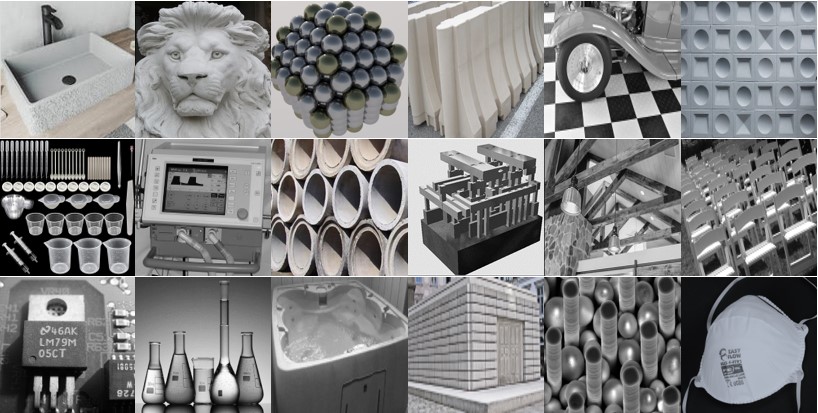 Using the 24 pictures above, answer the following for each picture: Identify the object’s name and plausible function. What is a probable size/scale for the object? Nano-, micro- or macro? Describe the shape and material composition of the parts in the objects. How are the parts consistently engineered? Define “model” and “prototype.” Is the object a model or a prototype? How does the design shape and materials support the function of the object? 